Valgiaraštis (I savaitė)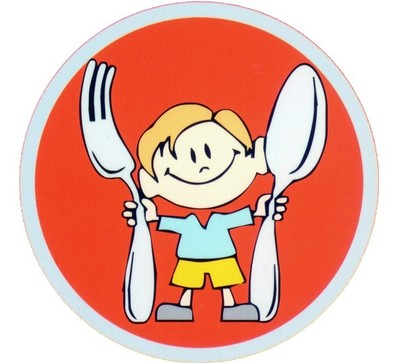 PirmadienisAntradienisTrečiadienisKetvirtadienisPenktadienisPusryčiaiPusryčiaiPusryčiaiPusryčiaiPusryčiaiRyžių kr. košėKvietinių kr. košėManų kr. košėAvižinių dr. košėSorų kr. košėŠv. plėšomos sūrio lazdelėsDuona su virtu kiaušiniuTrintos uogosJogurtasŠv. plėšomos sūrio lazdelėsTrintos uogosArbata su citrinaArbata be cukrausArbata be cukrausArbata be cukrausArbata su citrinaSezoniniai vaisiaiSezoniniai vaisiaiSezoniniai vaisiaiSezoniniai vaisiaiSezoniniai vaisiaiPietūsPietūsPietūsPietūsPietūsTrinta lęšių sriubaRaugintų kopūstų sriubaPupelių sriubaŽiedinių kopūstų sriubaMakaronų sriubaSkrebučiaiDuonaDuonaDuonaDuonaKiaulienos troškinys su morkomisKepta vištienos filė orkaitėje Troškinta kalakutienos filė grietinėlėje Kiaulienos kotletasŽuvies maltinisMiežinių kr. košėBulvių košėVirti grikiaiVirtos bulvėsVirti ryžiaiŠv. daržovių rinkinukasMorkų salotos su obuoliaisŠv. daržovių rinkinukasTroškinti burokėliai su pupelėmisBurokėlių, obuolių salotos;Šv. paprikaStalo vanduoStalo vanduoŠaldytų uogų kompotasStalo vanduoStalo vanduoVakarienėVakarienėVakarienėVakarienėVakarienėSklindžiai su bananaisVarškės apkepasOmletasŽali žirneliaiMakaronai su vištienaBulvių košėTrintos uogosUogienėSumuštinis su sūriuŠv. agurkasPienasArbata be cukrausArbata be cukrausArbata be cukrausArbata be cukraus